BESLENME DOSTU ANA SINIFI ETKİNLİKLERİ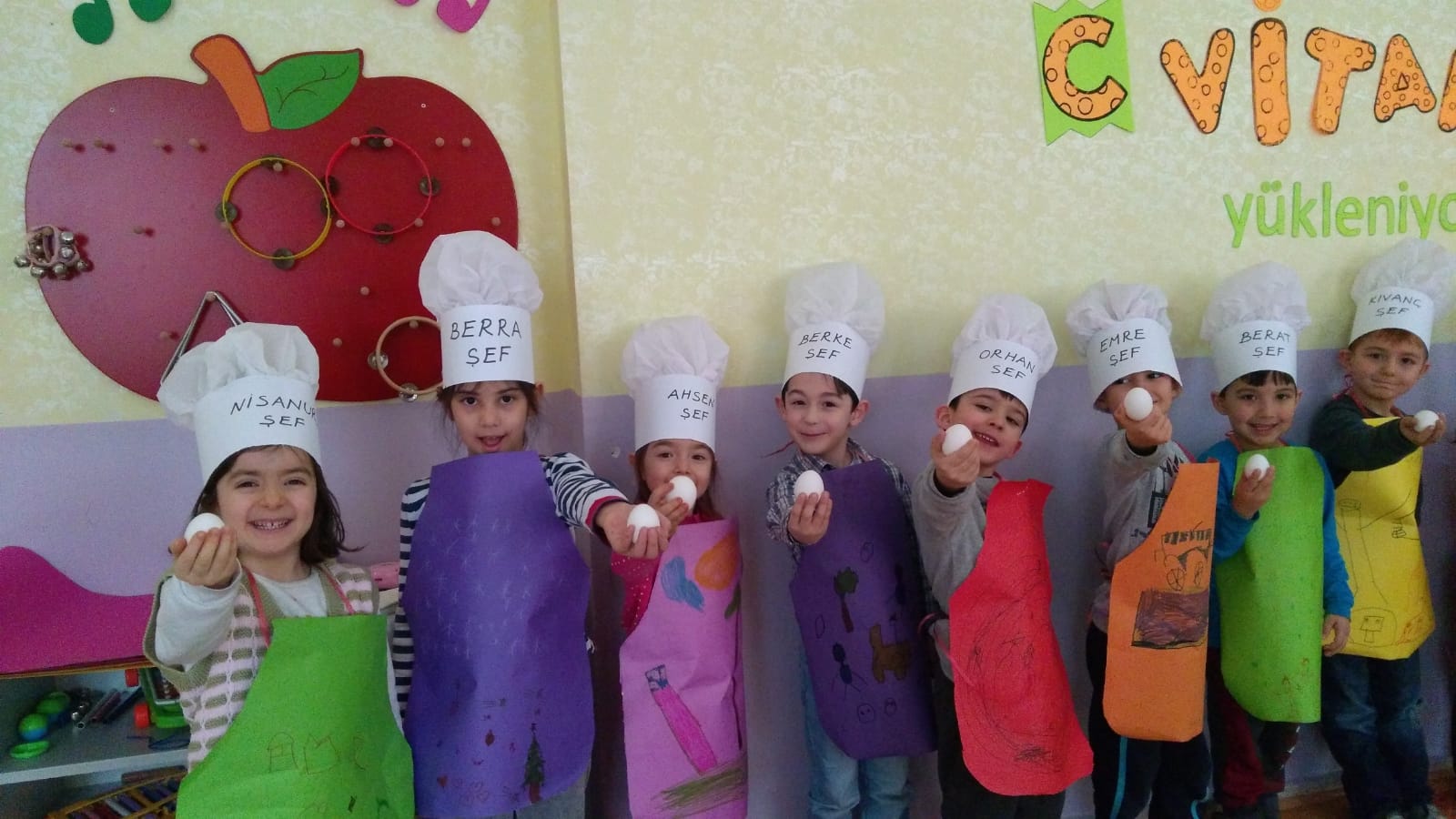 SAHANDA YUMURTA YAPIYORUZ SAĞLIKLI BESLENİYORUZ!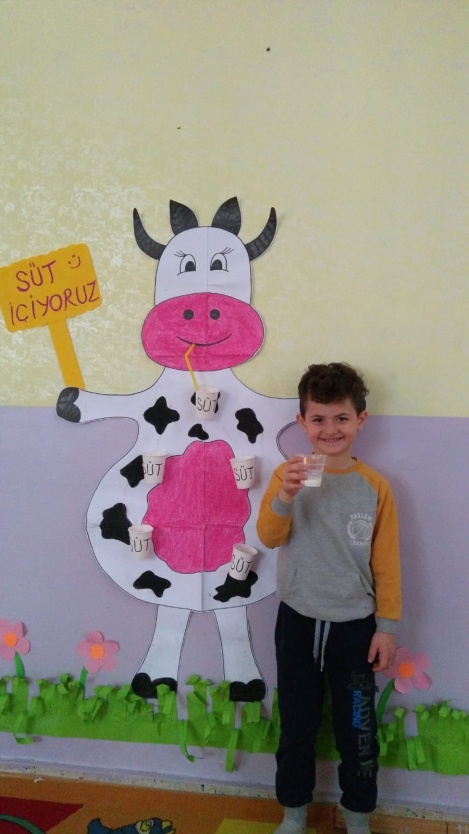 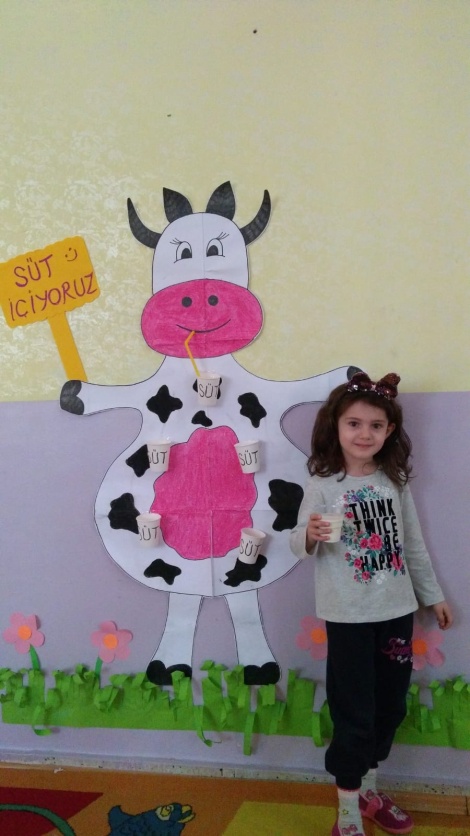 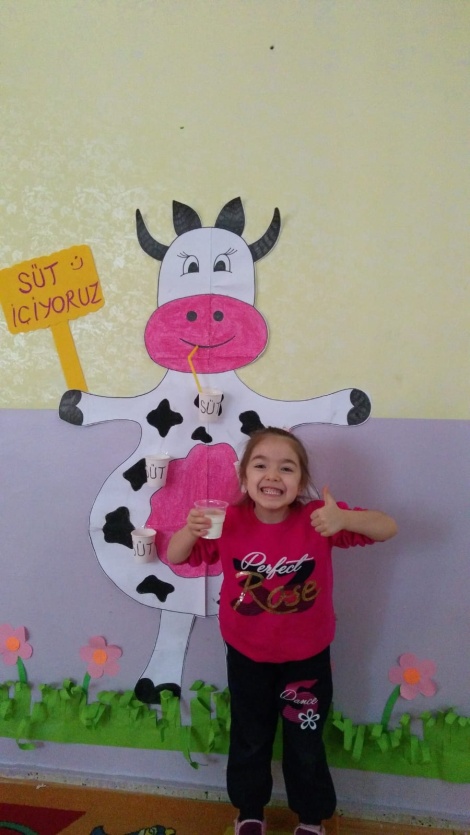 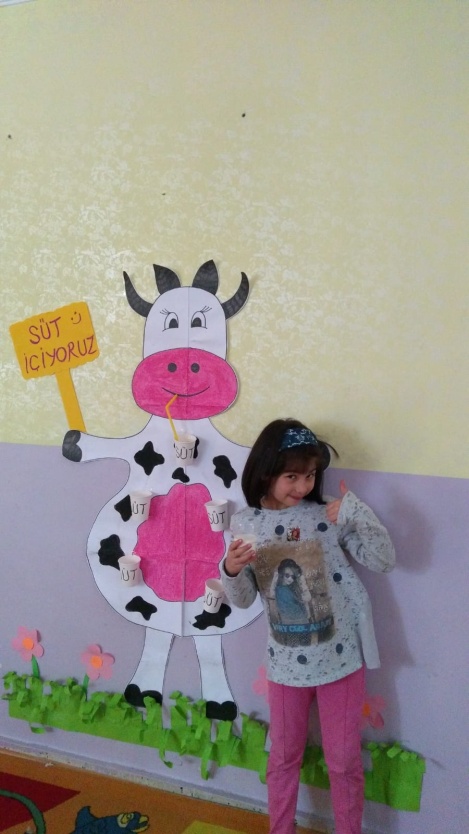 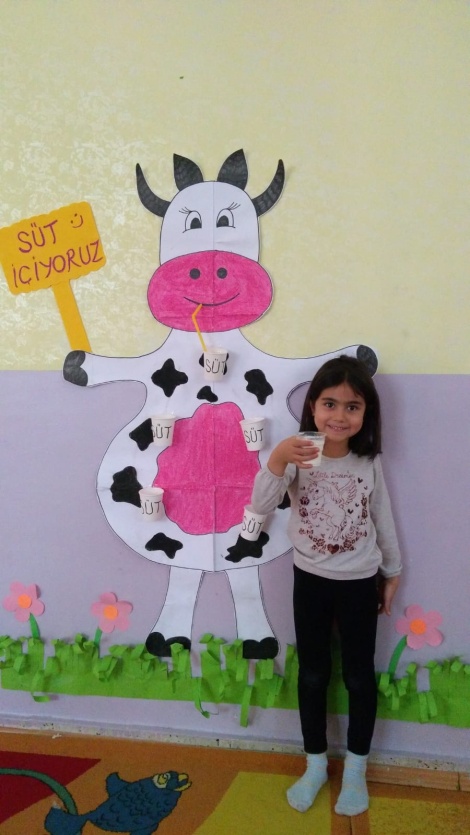 SÜT İÇİYORUZ SAĞLIKLI BÜYÜYORUZ !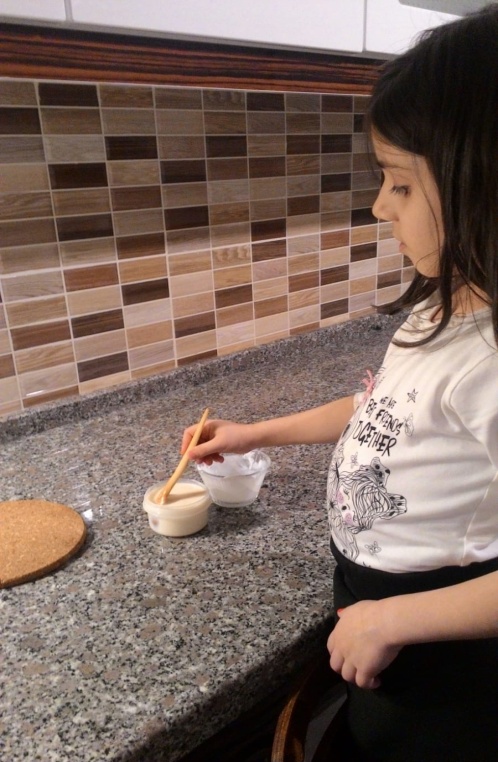 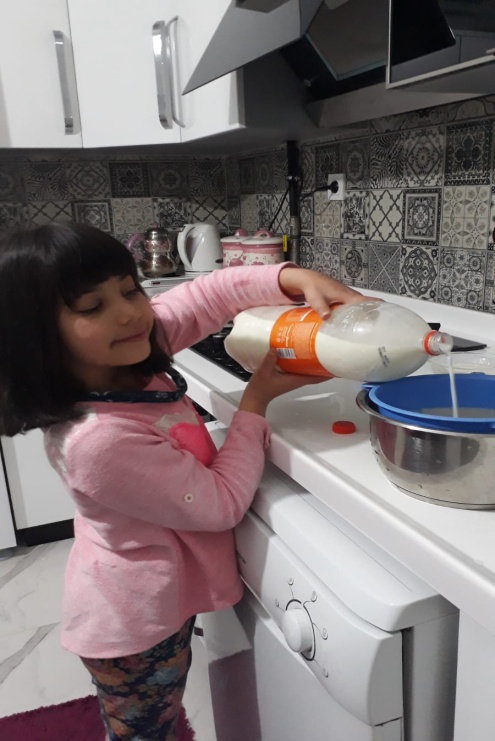 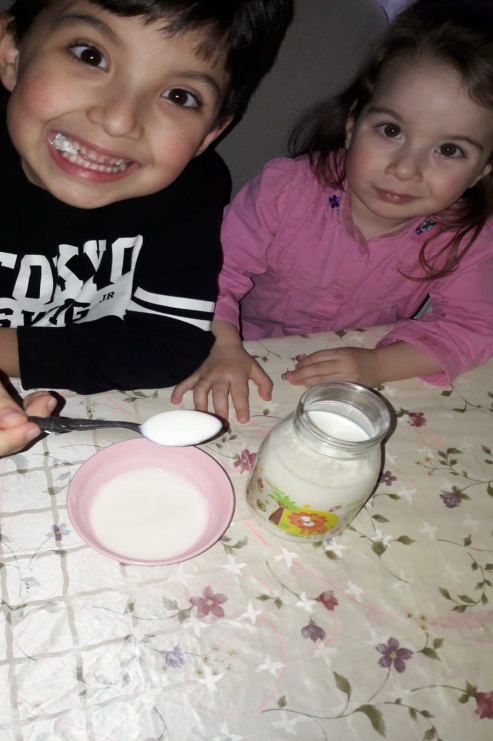 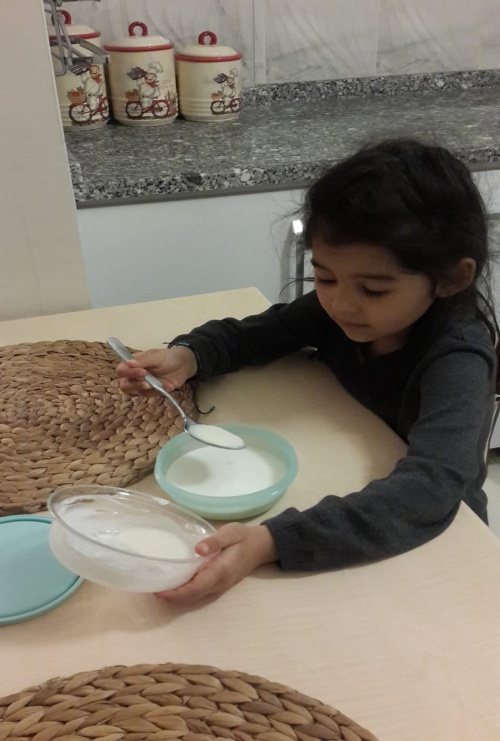 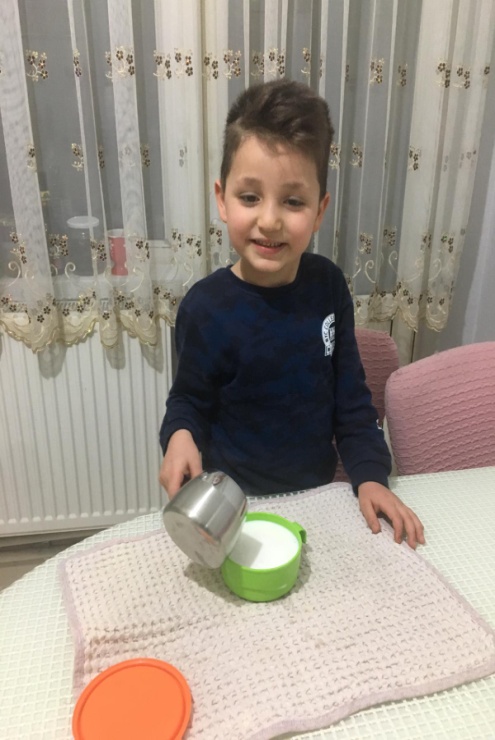 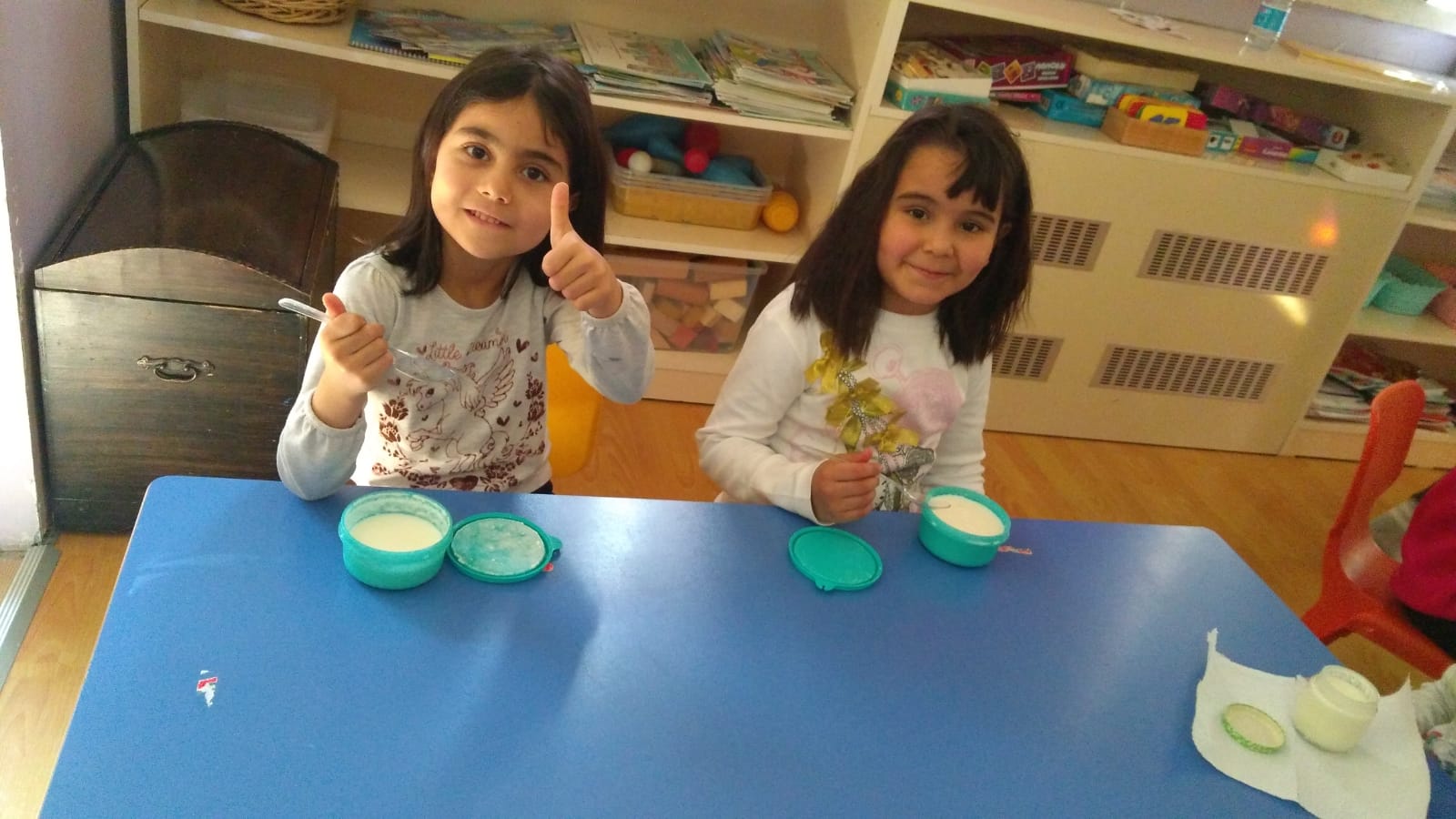 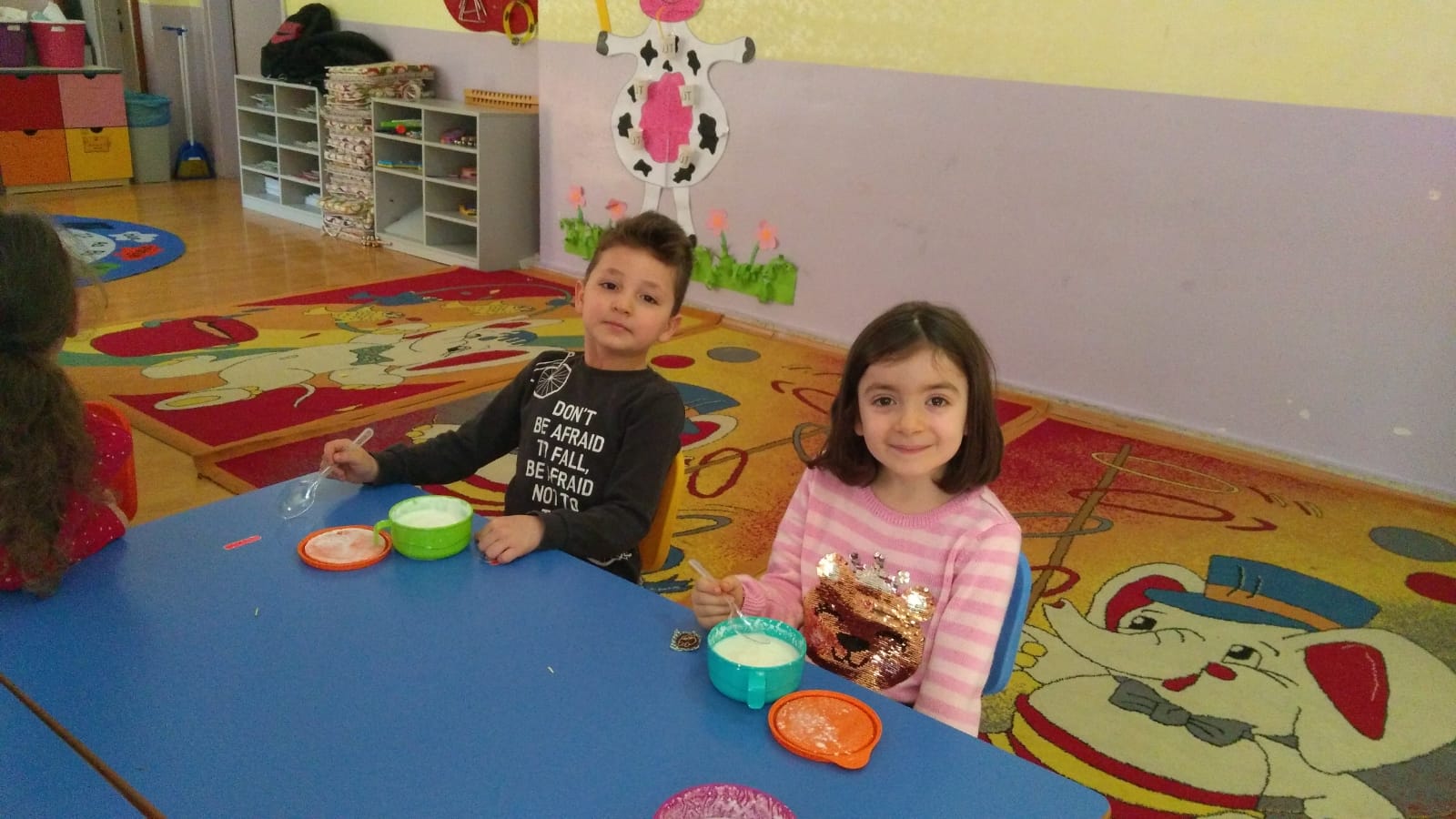 YOĞURDUMU KENDİM MAYALADIM AFİYETLE YEDİM !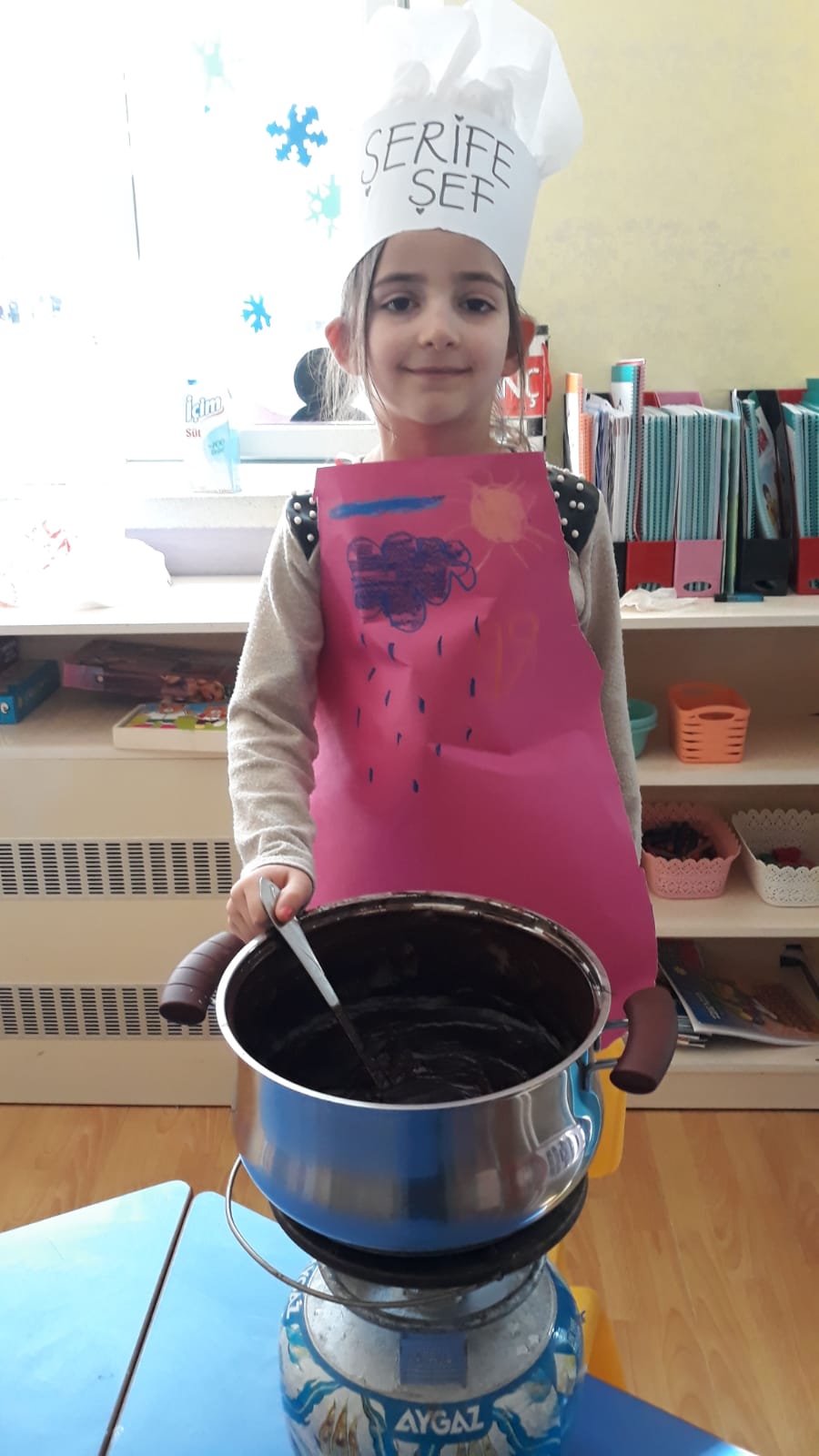 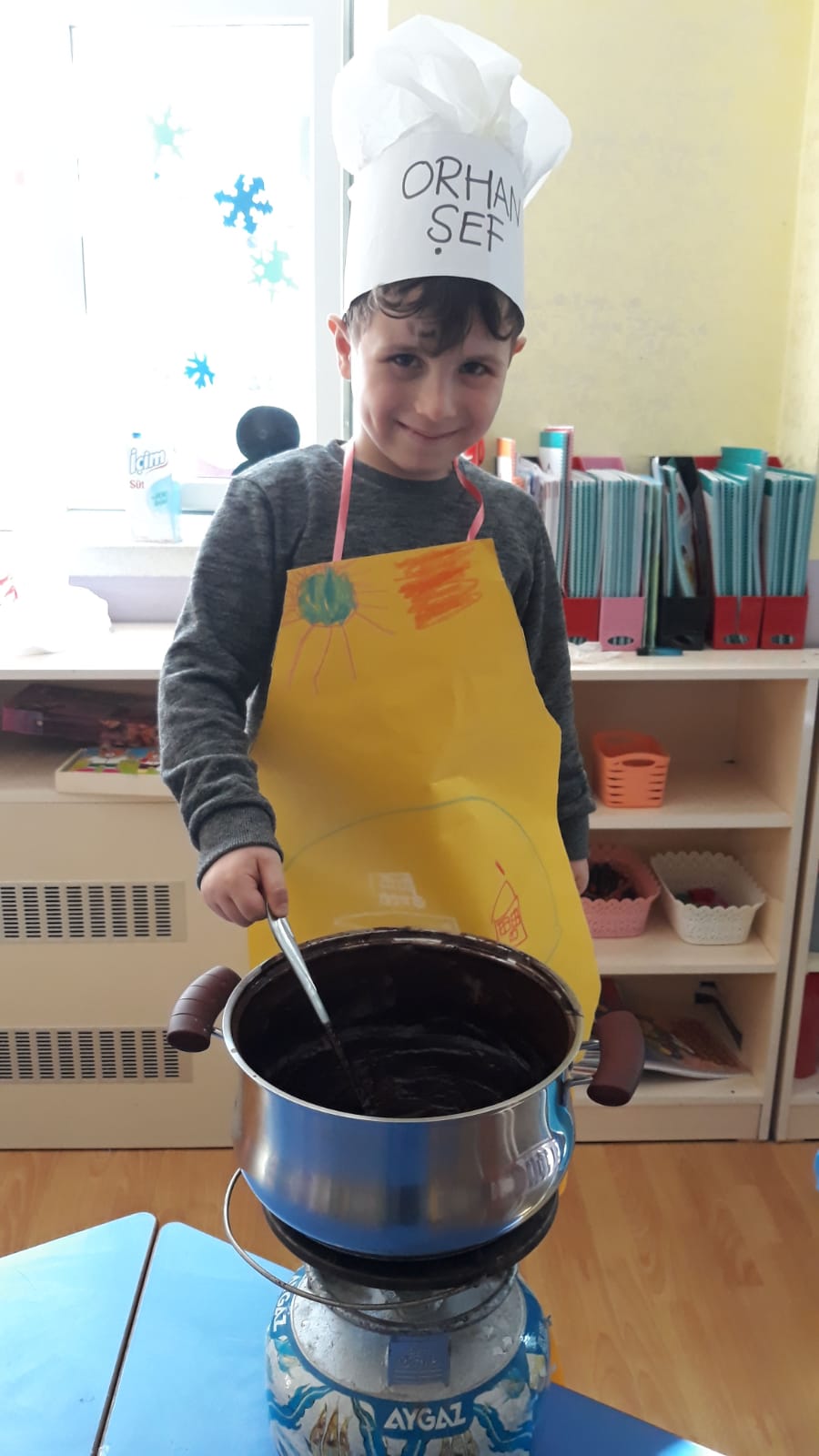 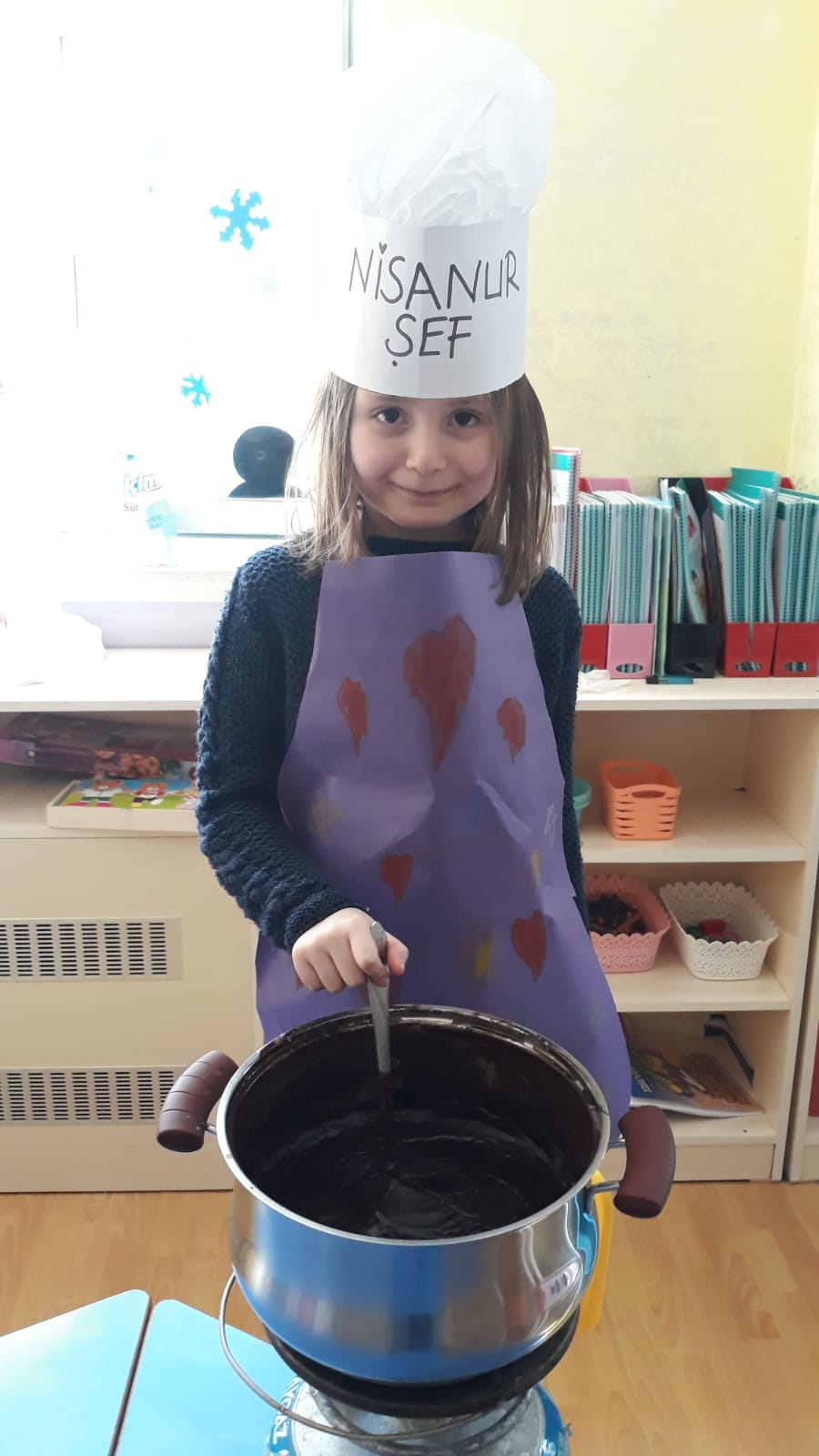 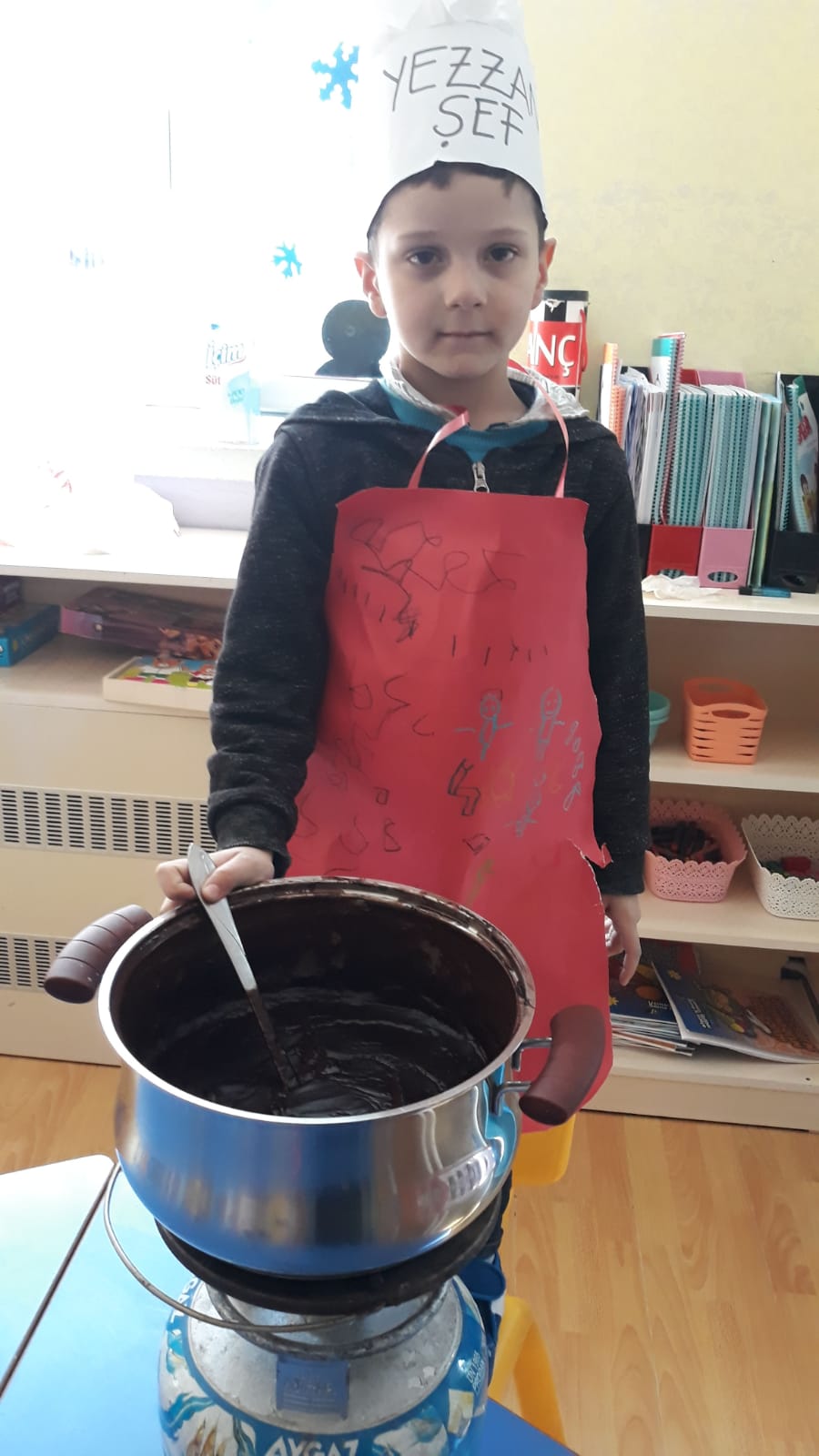 PUDİNG USTALARI İŞ BAŞINDA !